BLOQUE CUADERNO DE SÉNECA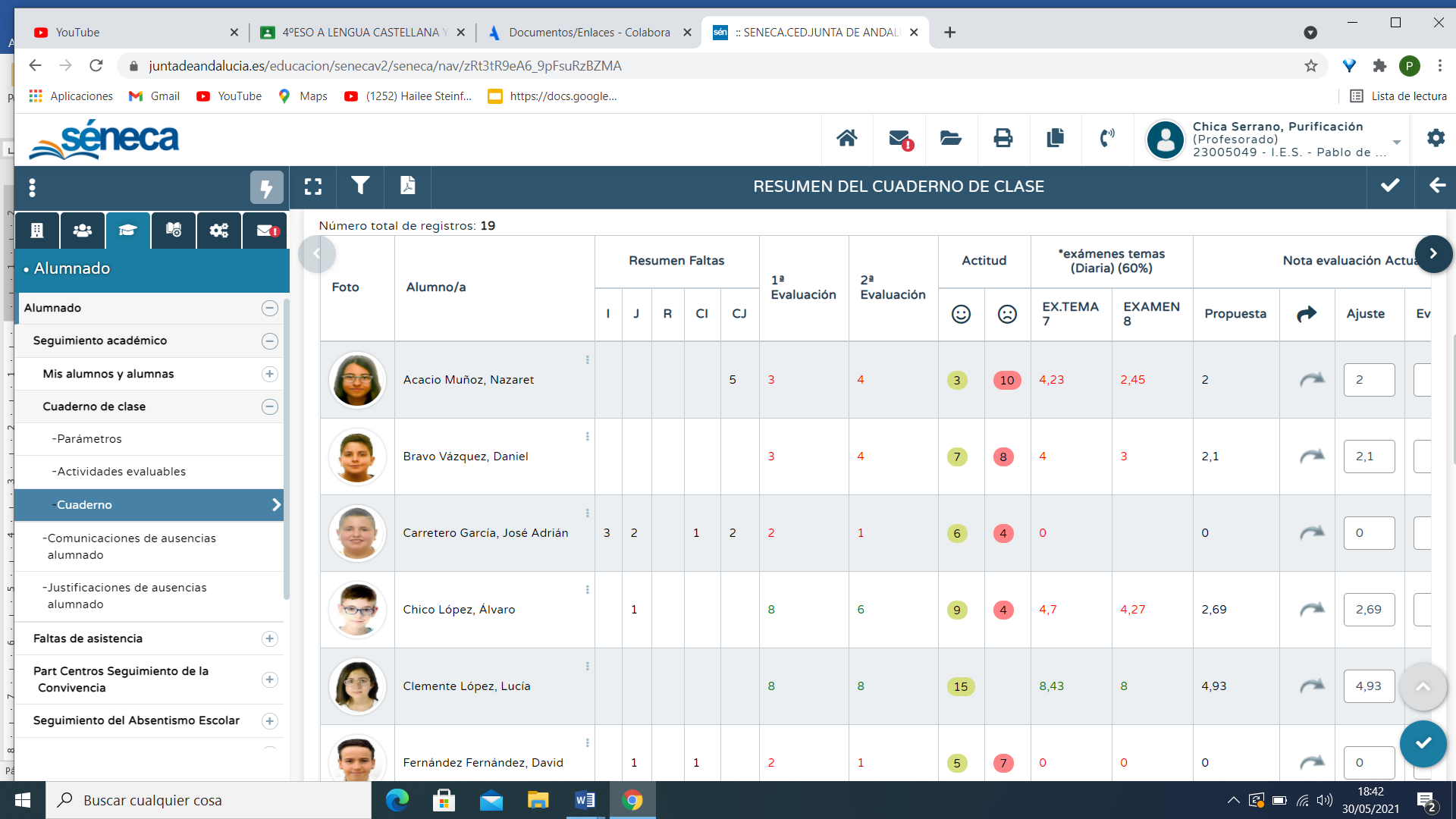 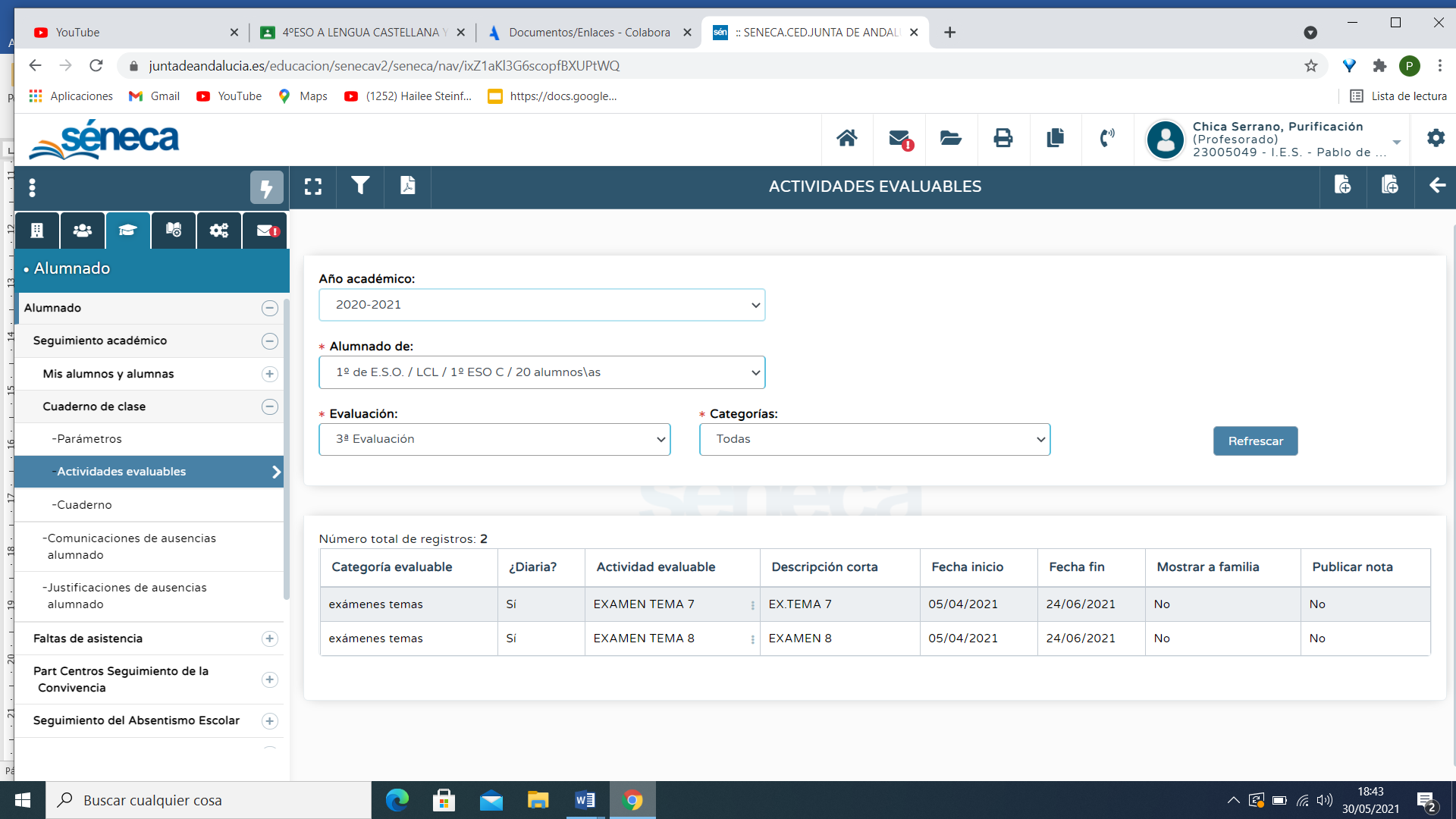 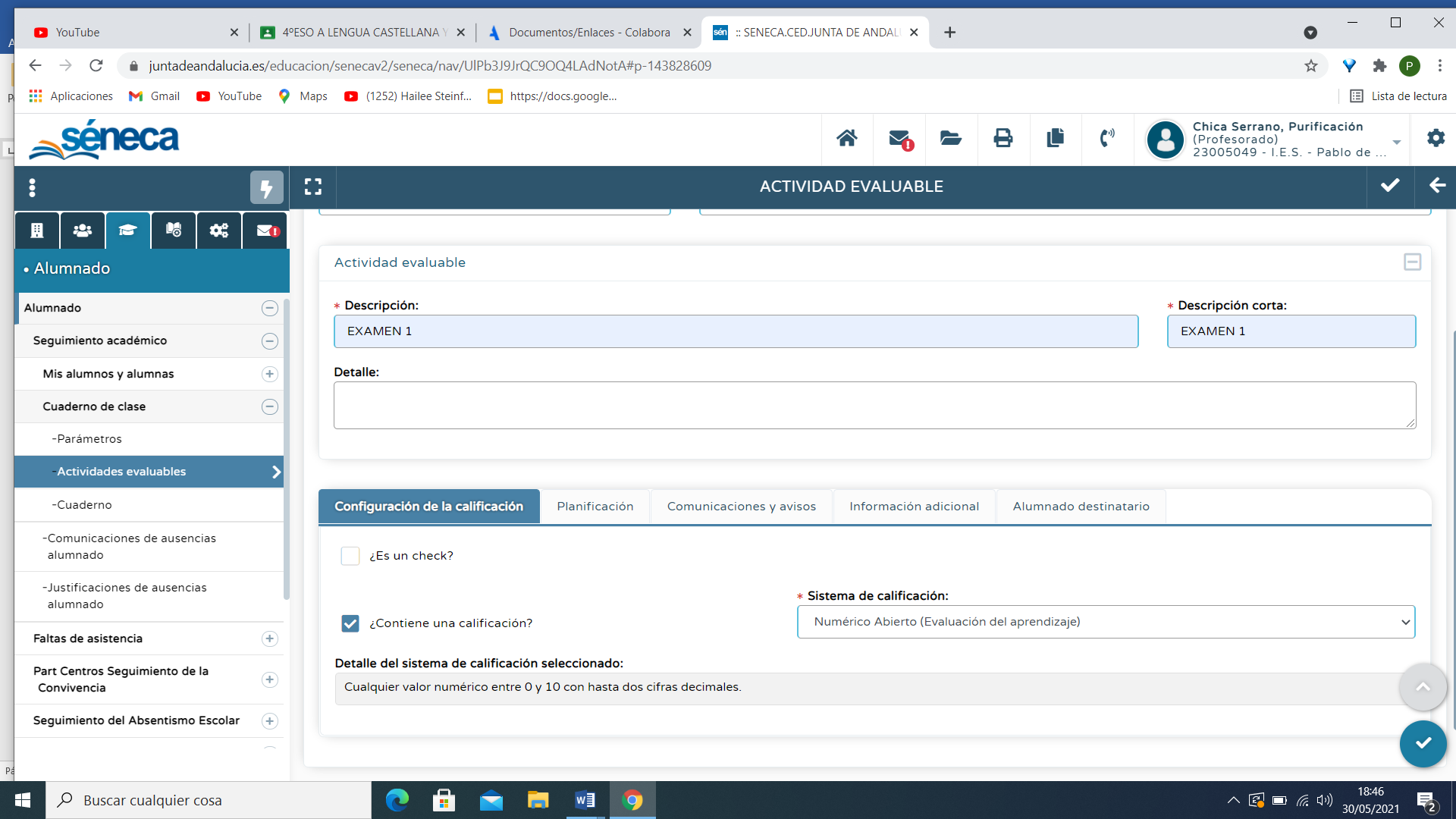 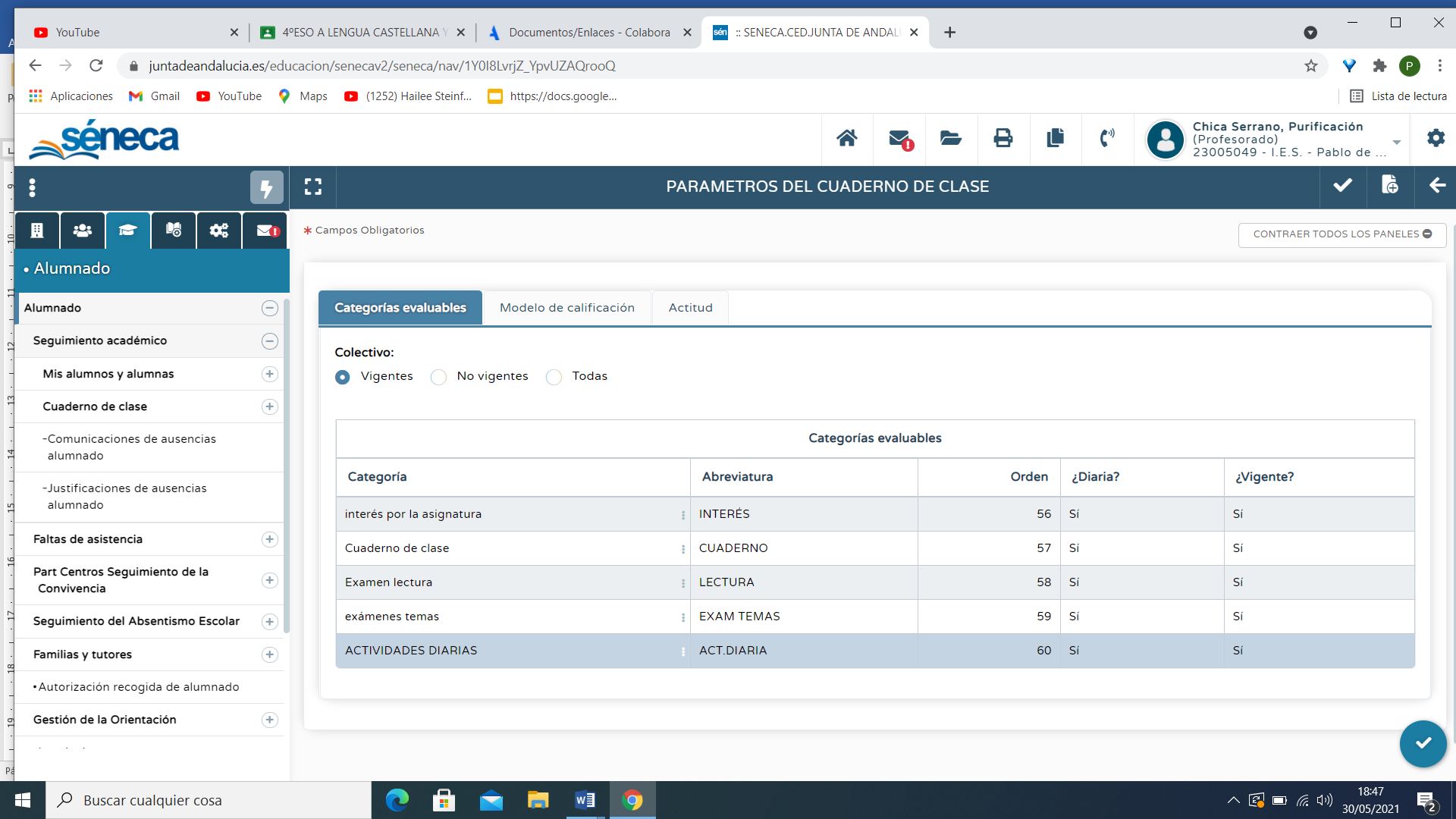 